ŽÁDOST O PRODLOUŽENÍ PLATNOSTI CERTIFIKÁTUŽADATEL – OBJEDNAVATELŽadatel se zavazuje vyhovět požadavkům na certifikaci procesů při výrobě, montáži a opravách plynárenského zařízení a předložit všechny informace nezbytné pro hodnocení.V………………………………dne………………………………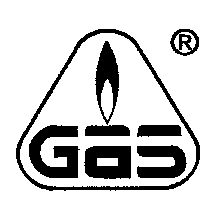 GAS s.r.o.	U plynárny 223, 140 00 Praha 4Název žadatele – objednavatele:Název žadatele – objednavatele:Název žadatele – objednavatele:Název žadatele – objednavatele:Adresa žadatele – objednavatele:Adresa žadatele – objednavatele:Adresa žadatele – objednavatele:Adresa žadatele – objednavatele:Telefon:Fax:Fax:IČ:E-mail:E-mail:E-mail:DIČ:Pracovník pro styk s certifikačním orgánem/telefon:Pracovník pro styk s certifikačním orgánem/telefon:Pracovník pro styk s certifikačním orgánem/telefon:Pracovník pro styk s certifikačním orgánem/telefon:Bankovní spojení: 								Číslo účtu:Bankovní spojení: 								Číslo účtu:Číslo účtu:Číslo účtu:Evidenční číslo certifikátu o registraci:Evidenční číslo certifikátu o registraci:Evidenční číslo certifikátu o registraci:Evidenční číslo certifikátu o registraci:Datum vydání:Datum vydání:Platnost certifikátu do:Platnost certifikátu do:Rozsah udělené certifikace (označte/vypište): Rozsah udělené certifikace (označte/vypište): Rozsah udělené certifikace (označte/vypište): Rozsah udělené certifikace (označte/vypište): Další nezbytné údaje (např. pracovník oprávněný podepsat smlouvu o provedení certifikace):Další nezbytné údaje (např. pracovník oprávněný podepsat smlouvu o provedení certifikace):Další nezbytné údaje (např. pracovník oprávněný podepsat smlouvu o provedení certifikace):Další nezbytné údaje (např. pracovník oprávněný podepsat smlouvu o provedení certifikace):Razítko žadateleJméno a podpis zmocněného zástupce žadatele